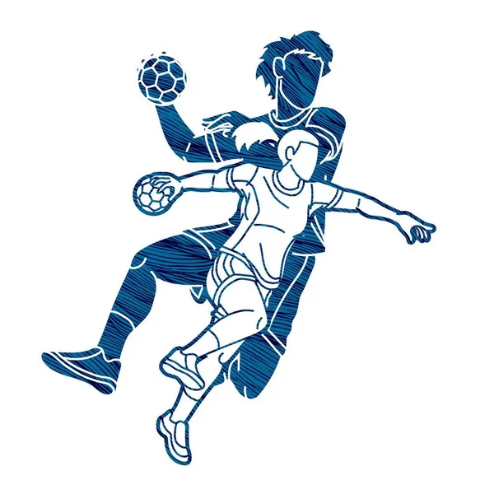 ZÁVAZNÁ PŘIHLÁŠKA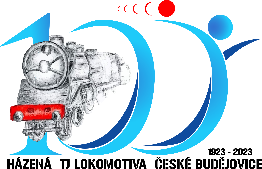 na sportovní soustředění „Veselí nad Lužnicí 2023“ve dnech 19.08.2023 (sobota) – 25.08.2023 (pátek)Cena 5 500 KčKategorie:mladší žáci                                        starší žáci                               mladší dorostenkyKontakty na rodiče:Závaznou přihlášku zašlete po seznámení s propozicemi do 20. 06. 2023 (e-mailem nebo osobně trenérovi příslušné kategorie).Částka na soustředění musí být uhrazena do 15. 07. 2023Pouze bankovním převodem na účet TJ Lokomotiva číslo 561302359/0800– variabilní symbol 9158– ve zprávě pro příjemce uveďte: Jméno a Příjmení hráče – dar na sportovní činnost“Potvrzení o platbě je nezbytné zaslat na e-mail trenéra příslušné kategorie, bez potvrzení o platbě nebude hráč na soustředění přijat.Prohlášení zákonných zástupců a Posudek o zdravotní způsobilosti předložte řádně vyplněné a podepsané v den příjezdu na soustředění.V ……………………………………………… dne …………..                                                    ...........................................                                                                                                                                     podpis zákonného zástupceJméno a Příjmení hráče/kyDatum narozeníBydlištěTelefon na hráčetelefone-mailOtecMatkaJiná osoba